	Поштовани грађани,	због учесталих проблема са квалитетом ваздуха, а у циљу адекватног спровођења заштите и побољшања квалитета ваздуха, апелујемо да се изврши правилан избор огревног материјала током предстојеће грејне сезоне.	Подсећамо да се на територији општине Ћићевац најчешће користе чврста горива која неповољно утичу на квалитет животне средине, а посебно загађују ваздух док траје грејна сезона.	Обзиром да се најчешће користе чврста горива, неопходно је, да се обавезно два пута годишње изврши чишћење димњака, димоводних цеви и ложишта за централно грејање индивидуалних породичних објеката и објеката у стамбеним и пословним зградама, уз обавезно чишћење једанпут годишње пред грејну сезону.	Важно је напоменути да спаљивање стрњика, гума, лишћа и другог отпада, такође утиче на стварање лошег квалитета ваздуха, па је потребно избегавати ове активности. Не треба заборавити да мали кораци воде до великих промена !	Понашајмо се одговорно према животној средини и нашем заједничком небу!Општина ЋићевацОдсек за инспекцијске послове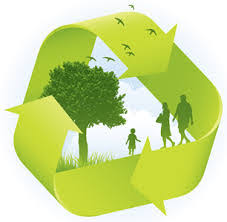 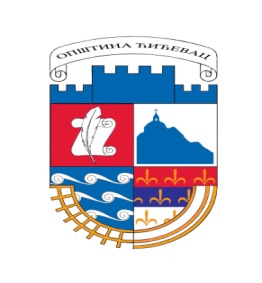 РЕПУБЛИКА СРБИЈАОпштина ЋићевацОдсек за инспекцијске пословеЗаштита животне средине19.10.2020. годинеЋићевац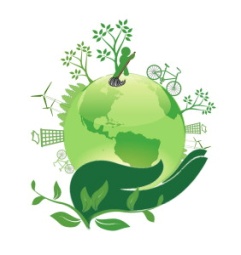 